Іваненко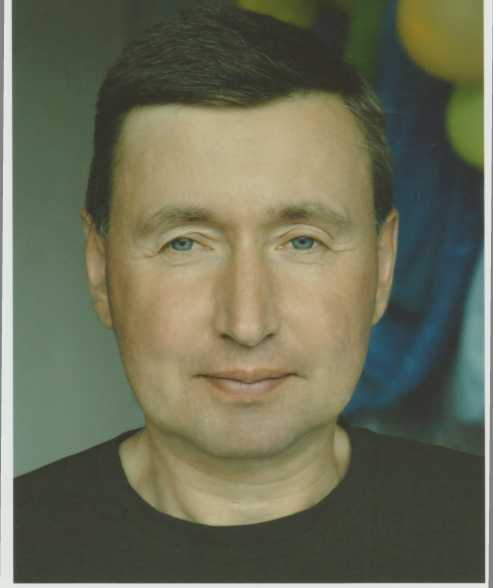 Анатолій Андрійовичвчитель icmopiï та правознавства